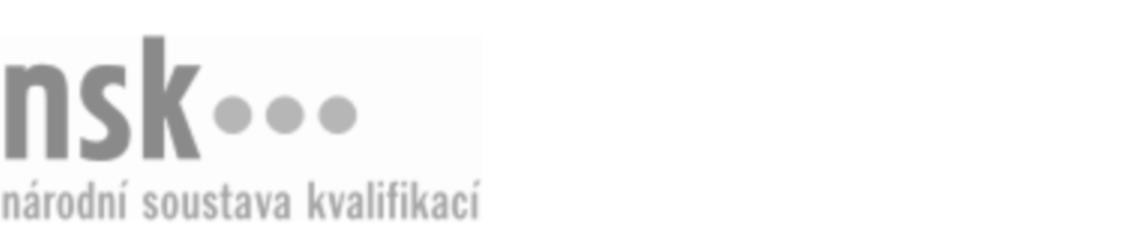 Kvalifikační standardKvalifikační standardKvalifikační standardKvalifikační standardKvalifikační standardKvalifikační standardKvalifikační standardKvalifikační standardSkenerista retušér / skeneristka retušérka (kód: 34-016-H) Skenerista retušér / skeneristka retušérka (kód: 34-016-H) Skenerista retušér / skeneristka retušérka (kód: 34-016-H) Skenerista retušér / skeneristka retušérka (kód: 34-016-H) Skenerista retušér / skeneristka retušérka (kód: 34-016-H) Skenerista retušér / skeneristka retušérka (kód: 34-016-H) Skenerista retušér / skeneristka retušérka (kód: 34-016-H) Autorizující orgán:Ministerstvo průmyslu a obchoduMinisterstvo průmyslu a obchoduMinisterstvo průmyslu a obchoduMinisterstvo průmyslu a obchoduMinisterstvo průmyslu a obchoduMinisterstvo průmyslu a obchoduMinisterstvo průmyslu a obchoduMinisterstvo průmyslu a obchoduMinisterstvo průmyslu a obchoduMinisterstvo průmyslu a obchoduMinisterstvo průmyslu a obchoduMinisterstvo průmyslu a obchoduSkupina oborů:Polygrafie, zpracování papíru, filmu a fotografie (kód: 34)Polygrafie, zpracování papíru, filmu a fotografie (kód: 34)Polygrafie, zpracování papíru, filmu a fotografie (kód: 34)Polygrafie, zpracování papíru, filmu a fotografie (kód: 34)Polygrafie, zpracování papíru, filmu a fotografie (kód: 34)Polygrafie, zpracování papíru, filmu a fotografie (kód: 34)Týká se povolání:Skenerista retušérSkenerista retušérSkenerista retušérSkenerista retušérSkenerista retušérSkenerista retušérSkenerista retušérSkenerista retušérSkenerista retušérSkenerista retušérSkenerista retušérSkenerista retušérKvalifikační úroveň NSK - EQF:333333Odborná způsobilostOdborná způsobilostOdborná způsobilostOdborná způsobilostOdborná způsobilostOdborná způsobilostOdborná způsobilostNázevNázevNázevNázevNázevÚroveňÚroveňVstupní kontrola obrazových podkladů na přenosných médiích, originálů pro reprodukci z hlediska normativů pro reprodukci a zpracování v DTP studiuVstupní kontrola obrazových podkladů na přenosných médiích, originálů pro reprodukci z hlediska normativů pro reprodukci a zpracování v DTP studiuVstupní kontrola obrazových podkladů na přenosných médiích, originálů pro reprodukci z hlediska normativů pro reprodukci a zpracování v DTP studiuVstupní kontrola obrazových podkladů na přenosných médiích, originálů pro reprodukci z hlediska normativů pro reprodukci a zpracování v DTP studiuVstupní kontrola obrazových podkladů na přenosných médiích, originálů pro reprodukci z hlediska normativů pro reprodukci a zpracování v DTP studiu33Orientace v normách a platných technologických postupech výroby tiskových forem ve všech tiskových technikách (ofset, hlubotisk, flexotisk, sítotisk), s využitím moderní výpočetní technikyOrientace v normách a platných technologických postupech výroby tiskových forem ve všech tiskových technikách (ofset, hlubotisk, flexotisk, sítotisk), s využitím moderní výpočetní technikyOrientace v normách a platných technologických postupech výroby tiskových forem ve všech tiskových technikách (ofset, hlubotisk, flexotisk, sítotisk), s využitím moderní výpočetní technikyOrientace v normách a platných technologických postupech výroby tiskových forem ve všech tiskových technikách (ofset, hlubotisk, flexotisk, sítotisk), s využitím moderní výpočetní technikyOrientace v normách a platných technologických postupech výroby tiskových forem ve všech tiskových technikách (ofset, hlubotisk, flexotisk, sítotisk), s využitím moderní výpočetní techniky33Základní úpravy digitálních obrazových záznamů pomocí grafických programůZákladní úpravy digitálních obrazových záznamů pomocí grafických programůZákladní úpravy digitálních obrazových záznamů pomocí grafických programůZákladní úpravy digitálních obrazových záznamů pomocí grafických programůZákladní úpravy digitálních obrazových záznamů pomocí grafických programů33Zpracování barevných a černobílých předloh na skenerech a digitálních kameráchZpracování barevných a černobílých předloh na skenerech a digitálních kameráchZpracování barevných a černobílých předloh na skenerech a digitálních kameráchZpracování barevných a černobílých předloh na skenerech a digitálních kameráchZpracování barevných a černobílých předloh na skenerech a digitálních kamerách33Úprava barevných hodnot a gradace, barevné sjednocování, retuše, práce v barvových prostorech s využitím grafických počítačových programůÚprava barevných hodnot a gradace, barevné sjednocování, retuše, práce v barvových prostorech s využitím grafických počítačových programůÚprava barevných hodnot a gradace, barevné sjednocování, retuše, práce v barvových prostorech s využitím grafických počítačových programůÚprava barevných hodnot a gradace, barevné sjednocování, retuše, práce v barvových prostorech s využitím grafických počítačových programůÚprava barevných hodnot a gradace, barevné sjednocování, retuše, práce v barvových prostorech s využitím grafických počítačových programů33Zhotovování kontrolního náhledu a verifikovaného nátisku pomocí laserových, inkjetových tiskáren a velkoplošných plotterůZhotovování kontrolního náhledu a verifikovaného nátisku pomocí laserových, inkjetových tiskáren a velkoplošných plotterůZhotovování kontrolního náhledu a verifikovaného nátisku pomocí laserových, inkjetových tiskáren a velkoplošných plotterůZhotovování kontrolního náhledu a verifikovaného nátisku pomocí laserových, inkjetových tiskáren a velkoplošných plotterůZhotovování kontrolního náhledu a verifikovaného nátisku pomocí laserových, inkjetových tiskáren a velkoplošných plotterů33Koordinace a kalibrování skenerů, digitálních nátiskových zařízení a zařízení pro přímé zhotovení tiskových forem s využitím příslušných softwarů a noremKoordinace a kalibrování skenerů, digitálních nátiskových zařízení a zařízení pro přímé zhotovení tiskových forem s využitím příslušných softwarů a noremKoordinace a kalibrování skenerů, digitálních nátiskových zařízení a zařízení pro přímé zhotovení tiskových forem s využitím příslušných softwarů a noremKoordinace a kalibrování skenerů, digitálních nátiskových zařízení a zařízení pro přímé zhotovení tiskových forem s využitím příslušných softwarů a noremKoordinace a kalibrování skenerů, digitálních nátiskových zařízení a zařízení pro přímé zhotovení tiskových forem s využitím příslušných softwarů a norem33Skenerista retušér / skeneristka retušérka,  29.03.2024 10:41:05Skenerista retušér / skeneristka retušérka,  29.03.2024 10:41:05Skenerista retušér / skeneristka retušérka,  29.03.2024 10:41:05Skenerista retušér / skeneristka retušérka,  29.03.2024 10:41:05Strana 1 z 2Strana 1 z 2Kvalifikační standardKvalifikační standardKvalifikační standardKvalifikační standardKvalifikační standardKvalifikační standardKvalifikační standardKvalifikační standardPlatnost standarduPlatnost standarduPlatnost standarduPlatnost standarduPlatnost standarduPlatnost standarduPlatnost standarduStandard je platný od: 21.10.2022Standard je platný od: 21.10.2022Standard je platný od: 21.10.2022Standard je platný od: 21.10.2022Standard je platný od: 21.10.2022Standard je platný od: 21.10.2022Standard je platný od: 21.10.2022Skenerista retušér / skeneristka retušérka,  29.03.2024 10:41:05Skenerista retušér / skeneristka retušérka,  29.03.2024 10:41:05Skenerista retušér / skeneristka retušérka,  29.03.2024 10:41:05Skenerista retušér / skeneristka retušérka,  29.03.2024 10:41:05Strana 2 z 2Strana 2 z 2